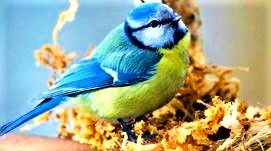 Meilės dvasios rekomendacijos Žemiškos nelaimės ir nepaprastosios padėties laikai Pranešimų temos: Dangiškoji meilės dvasia įrašo kūno ląstelių adresą į žmonių širdis.Iš kur atkeliauja ir plinta daugelis ligų sukėlėjų.Kokia elgsena gali apsaugoti nuo virusų dangaus požiūriu.Kaip galima pasiekti didesnę dienos vibraciją, ir tai yra labai naudinga.Pasiūlymai, kaip apsisaugoti ir gyventi be baimės, užtikrinant didesnį saugumą.* * *Dangiškoji meilės dvasia Aš Esu suteikia širdžiai atviriems žmonėms trumpą žinią, kad šiais sunkiais žemiškais laikais jie nepanikuotų ir nebijotų dėl savo ateities. Štai kodėl prieš dieną per mus, tyras dangaus būtybes, Jis atskleidė pranašui orientacinę žinią, kuri gali būti naudinga žmonėms nelaimių ir nelaimių metu, jei jie priims meilės dvasios rekomendacijas. Tačiau Jis palieka kiekvienam žmogui laisvę rimtai priimti jo pagalbos nurodymus arba juos atmesti, nes Jis yra laisva visuotinė meilės dvasia ir nežino žmogiškojo "privalau". Jo žinia iš didžiausios visos kūrinijos širdies pirmiausia skirta tiems žmonėms, kurie nerimauja dėl savo egzistencijos. Jis nori juos padrąsinti ir paruošti ateinančiam laikui žemėje, kad jie galėtų imtis išorinių ir vidinių savisaugos priemonių ir negyventų nepritekliuje.Šią žinią, skirtą žemiškiems katastrofų ir nepaprastosios padėties laikams, pasiuntiniui perdavė dangiškoji meilės dvasia per dvi tyros dangaus šviesos būtybes, kurios išvertė jo paveikslų šviesos kalbą į pasiuntinio kalbą ir perdavė ją toliau. Tai įvyko atnaujinus pranešimą: "Kreipimasis į organizmo ląsteles gripo infekcijos atveju ir apsauga nuo viruso įsibrovėlių". Kadangi šiuo žemiškuoju katastrofos laikotarpiu kasdienis celių adresas yra ypač svarbus, meilės dvasia rekomenduoja jo atskleistą celių adreso žinią su Dievu susijusiems žmonėms. Tai buvo trumpas meilės dvasios nurodymas apie mus, dangiškąsias būtybes, kurios jums, žmonėms, ir jūsų vidinėms sieloms linki dangiškos dieviškos stiprybės, kad galėtumėte gerai pasirūpinti ir išgyventi šią nerimą keliančią situaciją pasaulyje kuo mažiau baimių, padedami vidinės meilės dvasios.* * *Dangiškosios meilės dvasios Aš Esu širdis trokšta, kad tie, kurie siekia dangaus, kurie yra susilieję su Juo, kasdien reguliariai atliktų ląstelių adresą, nes jie nuolat susidurs su naujais pavojingais patogenais, mikrobais ir virusais, kuriuose yra gyvybei pavojingos, naikinančios informacijos. Daugelis jų atkeliauja iš laboratorijų, kurios buvo naudojamos bandymams su gyvūnais tiriant ir vėliau gaminant tam tikrus vaistus nuo ligų, kad padėtų žmonėms pasveikti arba palengvintų jų ligas ir pailgintų jų gyvenimą. Tačiau, žvelgiant iš dangiškojo taško, bandymai su gyvūnais yra žiaurūs veiksmai, kuriais beširdžiai žmonės sukelia gyvūnams neapsakomas kančias. Tačiau dėl tam tikrų priežasčių jie vis dar patenka į aplinką ir sukelia niokojančias epidemijas, kurios gali turėti rimtų padarinių imuniteto sutrikimų turinčių ir vyresnio amžiaus žmonių sveikatai.Iš tiesų dėl daugybės aplinkos teršalų vis daugiau žmonių silpnina savo ląstelių energiją ir imunitetą, o tai labai sutrumpina jų žemiškąjį fizinį gyvenimą. Dėl virusų epidemijų ar pasaulinių epidemijų daugelio žmonių sielos turi anksti iškeliauti į pomirtinį gyvenimą, ir tai jiems labai tragiška.Taigi dangiškoji meilės dvasia Aš Esu per Mane, grynąją dangiškąją būtybę, ragina su Dievu susietus žmones, nesvarbu, kokia būtų jų pasaulėžiūra ar religinės pažiūros, rūpintis savisauga, kad jie nešvaistytų energijos nebūtiniems pokalbiams ir veiksmams ir vengtų imtis darbų, kurie labai sumažina jų fizines dienos jėgas ir dėl kurių jie kelias dienas po to jaučiasi išsekę, pavargę ir be energijos.Jis taip pat rekomenduoja įsitikinti, kad miegate tiek laiko, kiek reikia organizmo gerovei, nes miego metu ląstelių branduoliai per genetines gyvybės kūrimo ir palaikymo programas gauna tam tikrą energijos kiekį iš energetinių pagrindų, kurį vėliau žmogus gali panaudoti kasdieniam darbui. Pakankamas miegas turi labai teigiamą poveikį žmogaus fizinei savijautai ir padidina malonumą tinkamai atlikti įprastas kasdienes užduotis privačioje, įmonės ar verslo srityje.Savisaugai taip pat svarbu, kad per dieną dažniau kreiptumėtės į meilės dvasią su nuoširdžiomis mintimis, nes taip į kūno ląsteles per jūsų vidinę sielą pateks papildomos energijos, kurios palaikys ir apsaugos jas nuo užsikrėtimo virusais ar ligų sukėlėjų perdavimo.Labai svarbu, kad žmonės nebijotų patys užsikrėsti pasaulinės virusų epidemijos metu. Visada būkite pozityvūs, kad patogenai negalėtų prasiskverbti į jūsų kūną, nes aplink jus yra aukštesnių vibracijų energetinis skydas, kuris jums nematomas ir kurio žemų vibracijų, silpnos šviesos ir neigiami virusai negali įveikti. Jei vis dėlto kai kurie virusai įveikė jūsų energetinės auros skydą, nes dėl išorinių aplinkybių trumpą laiką buvote žemos vibracijos, jūsų imuninės ląstelės iš karto suaktyvėja ir arba iš karto išveža juos iš organizmo, arba apsupa juos dideliais kiekiais ir pašalina dvasinės transformacijos būdu. Tokie virusai skirti tik sunaikinti! Jie atsirado atliekant eksperimentus su gyvūnais ir juose yra programų, kurios turi būti implantuojamos ne tik į nusilpusius gyvūnus, bet ir į žemos vibracijos ar žemos energijos žmones. Tačiau jie negali prasiskverbti į jus ir įsikurti, jei esate aukštesnėje dienos vibracijoje, skirtoje savigynai. Tačiau tai įmanoma tik tuo atveju, jei stengsitės išvengti nemalonių konfliktų su partneriu, šeimos nariais ar kitais žmonėmis. Dangiškuoju požiūriu tai reiškia, kad neleiskite užsispyrusiems, nesuderintiems ar pernelyg protingiems žmonėms skaudinti jūsų širdies žeminančiais, nemaloniais žodžiais. Tokie žmonės sukelia dvasiškai atgrasius konfliktus, kurie jus varo į neviltį ir liūdesį. Tokio etapo metu jūsų sielos-žmogaus sąmonė vibruoja ypač žemai ir dėl to energetiškai susilpnėja. Taip atsidaro apsauginis skydas ir destruktyvūs virusai gali patekti į jūsų organizmą per kvėpavimą, geriamą vandenį, liečiamus daiktus ar fizinį kontaktą su kitais žmonėmis. Todėl būkite išmintingi ir pasistenkite atidžiai stebėdami savo kalbėjimo manierą patikrinti, ar bendraujate su savo artimaisiais autoritetinga, įkyria ir pamokančia, žemo lygio kalba. Jei taip yra, tuomet dangiškoji meilės dvasia prašo jūsų nuo šiol visiškai atsisveikinti su neteisėtu, dangiškai tolimu ir nepatraukliu kalbėjimo būdu, nes iš tiesų tik harmoninga, švelni ir meilės kupina kalba, paliekanti kitam žmogui laisvę ir kylanti iš jūsų dvasinės širdies, leidžia jums vibruoti aukščiau. Tada nebesukelsite ir nebesivelsite į ginčus su kitais žmonėmis.Žemės pabaigos laikais, kuriuose jau esate, dažnai įvyks mažos ar didelės pasaulinės katastrofos ir nepaprastosios situacijos, kurių metu labai sumažės energijos, maisto ir vaistų tiekimas. Todėl dangiškoji meilės dvasia rekomenduoja jau šiandien apsirūpinti maisto produktais, kuriuos mėgstate valgyti, arba atidėti mažesnius kiekius, pavyzdžiui, vaisių ir daržovių stiklainius ir maisto produktus, kuriuos galima laikyti ilgesnį laiką. Taip pat turėtumėte apsirūpinti ypač šiltais žieminiais drabužiais ir keliomis šildančiomis antklodėmis, nes jei elektros ir dujų tiekimas nutrūktų ilgesniam laikui, jų prireiktų normaliai kūno temperatūrai palaikyti.Nusilpę dėl ligos turėtų pasirūpinti, kad turėtų pakankamai būtiniausių vaistų atsargų blogiems laikams.Kadangi vanduo yra labai svarbus elementas žmogaus organizmo sistemai palaikyti, vertėtų turėti keletą mineralinio vandens, geriausia stiklinio ir negazuoto, talpyklų arba vieną ar dvi talpyklas. Reikėtų atkreipti dėmesį, kad jei mineralinį vandenį ilgiau laikysite plastikiniuose buteliuose, toksiškos cheminės medžiagos ištirps iš butelio plastiko ir pateks į vandenį. Jei ištiko nelaimė ir daugelį dienų tenka pasikliauti vandens tiekimu, ilgesnį laiką plastikiniuose buteliuose laikomas vanduo gali sukelti sveikatos sutrikimų nusilpusiems žmonėms, todėl patartina rinktis stiklinius butelius. Tiems, kurie moka naudotis techniniais prietaisais, rekomenduojama įsigyti nedidelį, ne tokį brangų nešiojamąjį vandens valymo įrenginį, kuriuo galima filtruoti geriamąjį vandenį iš skaidrių upelių. Tačiau, jei tik gali ir jei elektros srovė vis dar teka, jis turėtų iš anksto užvirinti vandenį Garango maistui, nes niekada negali žinoti, ar, nepaisant filtravimo, vandenyje vis dar yra nepageidaujamų bakterijų ir organizmui kenksmingų medžiagų.Kad būtumėte gerai pasiruošę tolesniems nelaimių ir nelaimių atvejams, Dievo Dvasia rekomenduoja namuose turėti arbatos, kuri gali padėti greitai atsigauti ir vėl pasijusti gerai, jei atsirastų nekenksmingų sveikatos sutrikimų.Taip pat vertėtų turėti gyvybiškai svarbių maisto papildų, taip pat homeopatinių vaistų, kurių galiojimo laikas yra ilgas. Jie gali padėti jums išspręsti nedidelius negalavimus ir išgyventi nelaimės laikotarpį, kai vaistinėse nėra atsargų arba jos uždarytos, nes dėl išorinių aplinkybių neįmanoma tiekti vaistų.Tai įžvalgūs Dangaus Meilės Dvasios pasiūlymai ir patarimai, kaip išsaugoti savo žmogiškąjį gyvenimą katastrofų ir nelaimių metu, kurių vis daugės, nes Žemės energetinėje sistemoje, įskaitant atmosferos sluoksnius, vis labiau mažėja energijos, todėl netrukus kiekviena gyva būtybė arba visi Žemės planetos žmonės patirs dar didesnį energijos trūkumą. Tai turės pražūtingų pasekmių jūsų žemiškajam pasauliui, maisto ir sveikatos sistemoms. Šiuo metu žemiškuoju laiku išgyvenate scenarijų, kurio dauguma jūsų nežinojo, būtent, kad gyvybei pavojingas virusas gali beveik sustabdyti visą pasaulį, maisto ir ekonomikos, taip pat sveikatos apsaugos ir tiekimo sistemą. Todėl, norėdami apsisaugoti, apsirūpinkite nedidelėmis ar didesnėmis atsargomis, iš kurių nelaimės atveju galėsite padėti išgyventi skurdžiai gyvenantiems ar pagyvenusiems žmonėms. Tokį patarimą šioje kritinėje pasaulio situacijoje duoda ne tik dangiškoji meilės dvasia, bet ir kai kurių žemės šalių nelaimių apsaugos asociacijos. Internete taip pat galite sužinoti, kokiais materialiais daiktais ir maisto produktais turėtumėte apsisaugoti galimos nelaimės atveju, galite kreiptis į apsaugos nuo nelaimių asociaciją arba paprašyti sąrašo, nes meilės dvasia jums davė tik keletą punktų.Siekiant apsaugoti save, svarbu, kad šiandien imtumėtės prevencinių priemonių savo imuninei sistemai stiprinti, todėl Dievo Dvasia rekomenduoja kasdien, jei tik leidžia oro sąlygos, reguliariai pasivaikščioti savo aplinkoje. Judėdamas gryname ore kūnas stimuliuoja ląsteles gaminti imuninei sistemai naudingą energiją. Vidinės dieviškosios energijos per sielą, kuri per čakras teka į su Dievu sujungtą aukštesnės vibracijos žmogų, jus sustiprina ir apsaugo nuo daugelio mikrobų ir ligų sukėlėjų, kurie ateinančiu žemės laiku vis labiau silpnins ir menkins žmoniją, įgaudami naują pobūdį ir neigiamą poveikį.Tai buvo kelios svarbios Dievo Dvasios žinios jums, Dievui įsipareigojusiems žmonėms. Jis palieka kiekvienam iš jūsų laisvai mąstyti ir veikti, nes kiekvienai dangiškajai ir uždangiškajai būtybei visada palieka laisvę apsispręsti dėl savo atsakingo gyvenimo pagal dangiškąsias gyvenimo taisykles.Ir dar viena Dievo Dvasios užuomina: nebijokite ateinančio laiko žemėje, bet gyvenkite su viltimi ir pasitikėjimu kosmine akimirka, tada vibruosite aukščiau, ypač jei kasdien gerai suderinsite save su visa apimančia Meilės Dvasia Aš Esu jumyse. Tada jausitės saugūs ir ramūs jo meilės šviesoje. Tokio pozityvaus požiūrio į gyvenimą, net ir nerimastingu žemiškuoju laiku, jis labai linki jums ir visoms dangaus būtybėms!